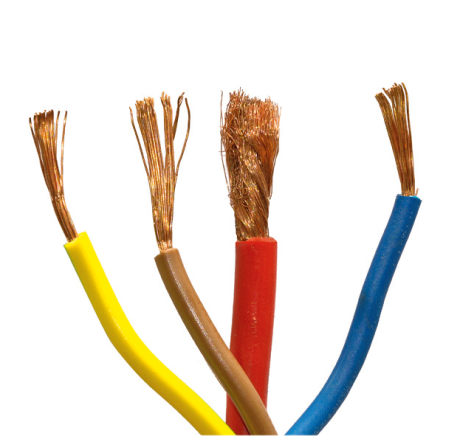 Durchführung / Messung: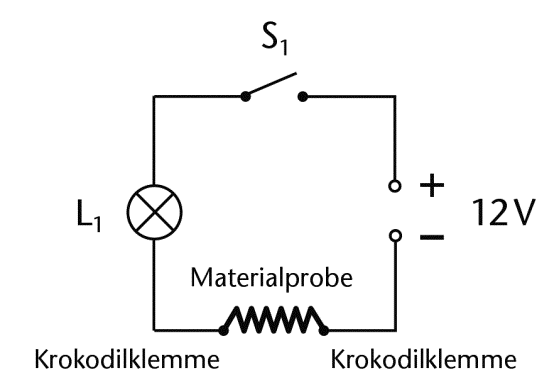 Baue den Stromkreis gemäß Schaltplan auf und lasse ihn vom Lehrer überprüfen.Stelle die Spannungsquelle bei geöffnetem Schalter auf 12 V ein. 
Die Spannung darf während des gesamten Experiments niemals höher eingestellt werden!Die jeweilige Materialprobe wird mit ihren Enden in die beiden Krokodilklemmen eingespannt.Nach dem Schließen des Schalters kannst du am Verhalten der Lampe erkennen, ob das Material leitet oder nicht.Protokolliere deine Beobachtung in der Tabelle und untersuche dann 
den nächsten Probekörper. Achte darauf, dass du ungefähr gleich viele 
Leiter und Isolatoren untersuchst. Auswertung 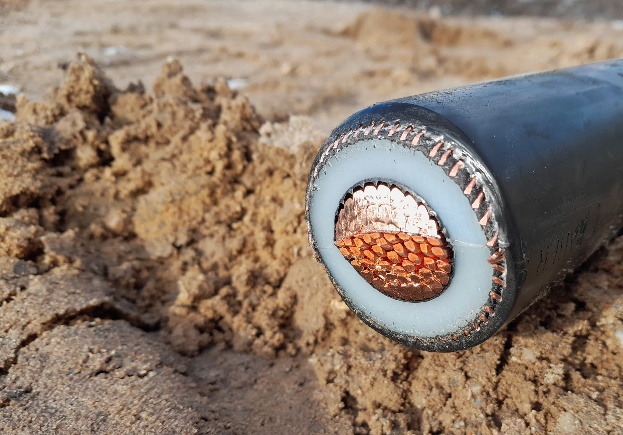 Gruppiere die von dir untersuchten Materialien in einer Tabelle in
 „Leiter“ und „Isolatoren“.Welche Materialkombinationen könnte man früher, als Kunststoffe noch nicht erfunden waren, für die Herstellung von Kabeln benutzt haben? Im rechten Bild ist der Querschnitt eines Hochspannungskabels dar-
gestellt. Stelle eine Hypothese darüber auf, woraus die verschiedenen Schichten eines Hochspannungskabels bestehen. Stromführende Kabel bestehen meist aus einer Kupferseele, die mit Kunststoff ummantelt ist. Wir unterscheiden bei Materialien zwischen Leitern und Nichtleitern (Isolatoren). In diesem Experiment sollst du verschiedene Materialien auf ihre Leitfähigkeit hin untersuchen. MaterialprobeHolzPlastikEisenKupferWasser (destilliert)LeitungswasserLuftLeiterNichtleiter / Isolator